PReDICTED GRADES REQUEST FORM HONG KONG - Hong Kong Diploma in Secondary Education (HKDSE).Please complete this form electronically where possible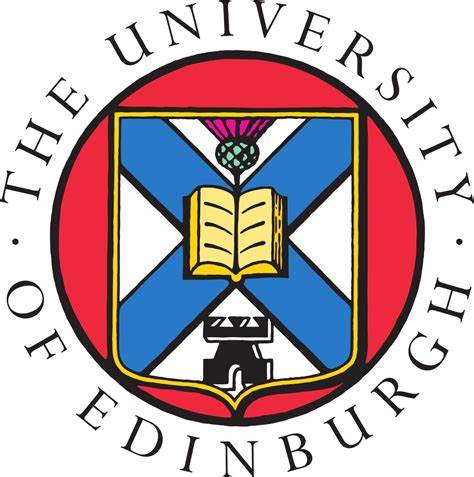 The University of EdinburghCollege of Medicine and Veterinary MedicineName of Applicant:UCAS Personal ID Number:School Name & Address:SubjectsSubjectsPredicted Grades (Please specify which are the core/elective subjects) 
Elective Subject Elective Subject Elective Subject Core Subject CHINESE LANGUAGECore SubjectENGLISH LANGUAGE (SPECIFY EACH COMPONENT)Core SubjectLIBERAL STUDIESCore SubjectMATHEMATICSTeacher’s Name:Teacher’s Signature:Date: